Приложение к приказу 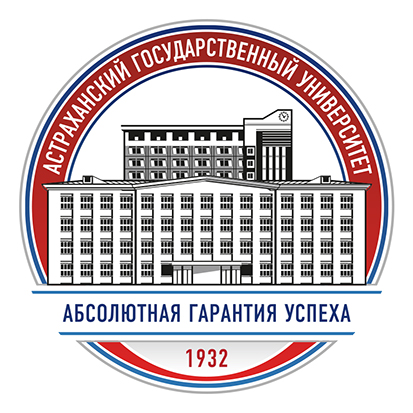 Федеральное государственное бюджетное образовательное учреждение высшего образования«Астраханский государственный университет имени В.Н. Татищева»Факультет образования, психологии, физической культуры и спортаКафедра педагогических практик и сервисных индустрийПРОГРАММАнаучно-практического семинара«ПСИХОЛОГО-ПЕДАГОГИЧЕСКИЕ ПРОБЛЕМЫ СОЦИАЛЬНОЙ АДАПТАЦИИ ДЕТЕЙ ДОШКОЛЬНОГО ВОЗРАСТА И ДЕТЕЙ С ОВЗ К ДОУ»02 ноября 2023 г. ОБЩИЙ РЕГЛАМЕНТ ПРОВЕДЕНИЯ СЕМИНАРА12.00- 12.10 ч. Открытие научно-практического семинара12.00- 12.10 ч. Открытие научно-практического семинара12.00- 12.10 ч. Открытие научно-практического семинараКоренякина Татьяна НиколаеваКандидат педагогических наук, доцент, доцент кафедры педагогических практик и сервисных индустрий Приветственное словоТеоретическая часть. Время: 12.10-13.40Регламент выступлений – 40 минут; Обсуждения – до 10 минут.Теоретическая часть. Время: 12.10-13.40Регламент выступлений – 40 минут; Обсуждения – до 10 минут.Теоретическая часть. Время: 12.10-13.40Регламент выступлений – 40 минут; Обсуждения – до 10 минут.Алентьева Елена ИвановнаКандидат педагогических наук, доцент, доцент кафедры педагогических практик и сервисных индустрийТема доклада: «Психолого-педагогические проблемы социальной адаптации детей дошкольного возраста к ДОУ»Коренякина Татьяна НиколаеваКандидат педагогических наук, доцент, доцент кафедры педагогических практик и сервисных индустрийТема доклада: «Психолого-педагогическое сопровождение процесса адаптации детей дошкольного возраста с отклонениями в развитии»Практическая часть. Время: 13.40-14.50Регламент выступлений – 10 минут.Практическая часть. Время: 13.40-14.50Регламент выступлений – 10 минут.Практическая часть. Время: 13.40-14.50Регламент выступлений – 10 минут.Коренякина Татьяна НиколаеваКандидат психологических наук, доцент, доцент кафедры социальной педагогики и психологииВыступление слушателей с докладами: «Индивидуальная карта сопровождения развития и обучения ребенка с ОНР», «Использование современных образовательных технологий в волонтерской деятельности в контексте реализации ФОП ДО», «Индивидуальный образовательный маршрут ребенка с отклонениями в развитии в системе дополнительного образования»Подведение итоговВремя: 14.50-15.00Подведение итоговВремя: 14.50-15.00Подведение итоговВремя: 14.50-15.00